DRAFT REPORT2nd meeting of GRRF Informal Working Group onAutomatically Commanded Steering FunctionVenue: 	Jasic Office Tokyo, Japan.Chairman: 	Mr. Christian Theis (D) and Mr. Hidenobu Kubota (J)Secretariat:	Mr. Jochen Schaefer (CLEPA)Dates: 		16.-17. June 2015 Website:	https://www2.unece.org/wiki/display/trans/ACSF+1st+session				Participants:
see special attachment
Welcome and Introduction 

Roll call of delegates

Approval of the report of the 1st Session
The report of the 1st Session was approved by the delegates
ACSF-01-14 - Report 1st session 

Approval of the agenda
The agenda was adopted and confirmed by the delegates without amendments.
ACSF-02-02 - Provisional Agenda for the 2nd meeting

List of Documents:
Identification of regulatory needs for ACSF ACSF-02-10 - (D) Identification of regulatory needs for ACSF

D presented their view on the necessary amendments within the UN R79 to support ACSF above 10 km/h. This document reflects the following items:Basics of ACSFHMI (Human Machine Interface) (references see ACSF-02-04)General Requirements Normal driving with activated ACSF Transition from ACSF to manual steering Drivers attentivenessUnexpected critical eventsPossible TestsTest of functionalityTest of transition requestEmergency Tests	
Comments:OICA: 	Welcomes the presentation, despite a lot of questions are still open.
	Deceleration requirements should not be part of the regulationD:	Confirmed a question from CLEPA, that Vmax should not been higher than 130 km/h.S:	Good proposal. Mentioned that in Sweden the transition back to the driver is seen as an important issue. The main question is: “How can it be realized?”OICA:	Is the timing to have a draft version of the amended Regulation 79 realistic to finish until GRRF81? D: This is still the target.J:	The document is a good basis for the start of the discussion. Also items like longitudinal control has to be considered.Discussion result: It is not complete clear, how all the features of autom. Driving - like “ACC-function, when approaching a preceding vehicle - can be mapped in the current regulations. A new regulation, maybe the best solution, would take too much time to realize. Nevertheless the quality should be more important than speed (NL)Proposal for amendments to Regulation No. 79 to include ACSF > 10 km/h 
ACSF-02-03 - (D) Proposal for amendments to Regulation No. 79 to include ACSF > 10 km/h

D presented their document ACSF-02-03 which includes the amendments to UN R79 proposed by Germany.

Comments/amendments to this document, which have been discussed/defined, but not necessarily already confirmed, are amended (red)/highlighted in the document ACSF-02-03 – Rev1
Discussions:
Categories (2.3.4.1ff):
D explained the different categories proposed in this document:CAT1: Parking operations <10 km/hCAT2: Lane change commanded by the driver, surround monitoring unique by the driverCAT3: Lane change confirmed by the driver, surround monitoring by the systemCAT4: Continuous lane change in case the system was activated by the driver

CAT2…CAT4 are only permitted under “Highway Conditions”

Result of the discussion was, that a new category CAT2 (ACSF - lane keeping only) should be inserted. Consequence:  CAT2 => CAT3;  CAT3 => CAT4;  CAT4 => CAT5

Homework: 
OICA to define CAT2 – CAT5
OICA to make a proposal for new naming „LKAS with ACSF“	

“Motorway” (2.4.8.1):
Discussion about the right naming of these kind of road and the criteria (number of lanes, speed, separation…)
UK: How will the vehicle identify the road? Wish that the system is able to detect highways.

 	Homework:  OICA to rework „Motorway“ definition (WP.1)

Transition…
2.4.8.8 and 2.4.8.9 amended. See ACSF-02-03-REV1

System boundaries (2.4.8.11)
        Homework:  OICA to rework

Attention recognition (2.4.8.13)
OICA: Attention of the driver cannot be detected. 
Only “secondary criteria” e.g. closed eyes, looking to the side, can be detected

Minimum risk manoeuvre (2.4.8.14)
Heart attack should not be considered, this is not dedicated to automatic driving

Warning Provisions (5.4.3)
        Homework:  D to rework
Activation/Deactivation (5.6.1.1.1, 5.6.1.1.2) (5.6.1.4)
OICA: Attempt to explain a possible scenario:


        Homework:  ACSF-Status Hierarchy (Whiteboard) – OICA to rework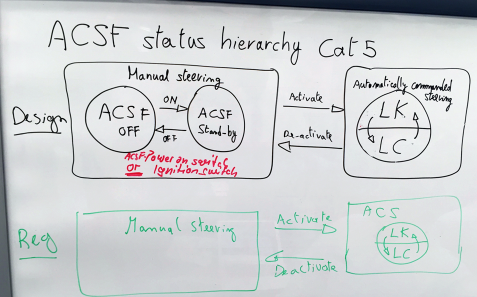 Termination of a lane change manoeuvre (5.6.1.2.3)
Discussion, what should happen if a termination is required/necessary while execution this manoeuvre.

        Homework:  D to rework and considering the B comments

Transition to manual steering (5.6.1.2.6)
It seems, that the position of the paragraph should be modified 

    	Homework:  D to look for correct position of this §

Emergency manoeuvre (5.6.1.2.7)
Is it necessary to specify emergency manoeuvres in this regulation?

        Homework:  D to rework

Attention recognition (5.6.1.2.8)
How long should the warning remain, if there is no driver reaction?

        Homework:  OICA to rework, including the B comments
System boundaries – technical documentation (5.6.1.3)
UK: This is an information package only. Confidential information should remain at the OEM
Which documents are necessary?
How should be the “handling” (confidentiality)?
What is covered by ANNEX CEL?

        Homework:  D to check with J+NL+OICA documentation

Transition request  (5.6.1.5ff)

       Homework:  D to check with CLEPA the § incl. B comments
Human Machine Interface (HMI) 
HMI concept of ACSF - background knowledge from research 
ACSF-02-04 - (D) HMI concept of ACSF - background knowledge from research

Document is only for for further information and was not discussed

Research on HMI Homework item 1 (ACSF-01-13) 
ACSF-02-05 - (J) Research on HMI Homework item 1 (ACSF-01-13)

Result: Drowsy drivers are ~50% slower than normal drivers.
Further test will be performed by J until E2015

Driver Reaction Time
AEBS-LDWS-07-05 - (CLEPA) Driver reaction time

CLEPA recalled the discussion on Driver Reaction Time in the Informal Working Group on AEBS/LDWS and presented  the document of the 7th session.
This shows the manifold factors of influece on driver reaction time

HMI, Driver in/out of the Loop 
ACSF-02-06 - (OICA/CLEPA) Homework Part I: HMI, Driver in/out of the Loop 

D : System activity and information should be clearly displayed to the driver
      On board infotainment systems may be used for this.
OICA: The turn indicator telltale can be used for this.
Driver should be informed before the action is taken.
UK: We should have something in the regulation and should not leave it alone to the manufacturer.
Interface to ITS/AD should be considered, but we should try to fulfil our task alone. IG should focus on functions.
CLEPA: Items should be covered by this group.




ACSF Test Procedure Draft proposal
ACSV-02-07 - ACSF Test Procedure Draft proposal – For discussion
ACSF-02-10 - (D) Identification of regulatory needs for ACSF

D : Lateral acceleration should be limited
UK : Tests may be missing, e.g. what does the vehicle see if a vehicle driving behind is obscuring a vehicle in the other lane?
D : Good starting point, values in the proposal are appreciated
UK : Must low-µ be considered, especially in a curve test?
OICA : Simulation could help, because not all test scenarios can be covered by a driving test.
J : Tests should be simplified. OEM should provide a documentation 
S : If simulation is used, these tools must be validated. 
Parameters have to be reviewed, not to jeopardize high performing systems
UK : Min. risk manœuvre only if really necessary
OICA : we cannot define min. risk manœuvre for each scenario. ANNEX CEL could here be helpful
D : Should the test be defined category specific?
UK : Could it be helpful, that the technical Service may select e.g. 5 tests out of a list of 20 ?


Homework: D to review Testscenarios with NL, UK, EC, J, OICA, CLEPA
                       incl. Performance requirements for each CAT

Next meetings:

3rd session IWG ACSF:	2.-3. September 2015 
    (location tbd.)                        1. September 2015 Drive event (contracting parties only)80th session of GRRF :		15.-18. September 2015 in Geneva (CH)
                                                   Secretary to present the report of the IWG ACSF

4th session IWG ACSF: 	Mid/End of November 2015 in JapanACSF-02-03 -  (D) Proposal for amendments to Regulation No. 79 to include ACSF > 10 km/hACSF-02-04 - (D) HMI concept of ACSF - background knowledge from research ACSF-02-05 - (J) Research on HMI Homework item 1 (ACSF-01-13)ACSF-02-06 - (OICA/CLEPA) Homework Part I: HMI, Driver in/out of the Loop ACSF-02-07 - (OICA/CLEPA) ACSF Test Procedure Draft proposal – For discussionACSF-02-08 - (OICA/CLEPA) ACSF - Traffic Jam Assist on all roadsACSF-02-09 - (OICA) Evaluation of ACSF during periodic technical inspectionACSF-02-10 - (D) Identification of regulatory needs for ACSF ACSF-02-11 - (D) Basic sketch of dependencies to identify regulatory needsACSF-02-12 – (J) EDR and OBD.docx ACSF-02-13 - (B) Comments to Document ACSF-02-03 